1. OpeningChantal opent de vergadering. 2. Vaststellen agendaDe volgende punten staan op de agenda: Opening-Presentatie door Ilse Geurds over schrijven en de fijne motoriek. Vaststellen agendaMededelingenVerslag vorige vergadering 13 – 11 -2017Communicatie leerlingen/ouders-     Algemeen-      Evaluatie MR verkiezing.-     Jaarverslag Kwaliteitsontwikkeling, ICT en KwaliteitsbeleidOverigDatum volgende vergaderingPresentatie door Ilse Geurds over schrijven en de fijne motoriek. Presentatie door Ilse Geurds over schrijven en de fijne motoriek. Ilse is kinderfysiotherapeut. Zij geeft een presentatie over schrijven en wat hierbij belangrijk is. Ilse merkt dat de kinderen motorisch vaardig zijn met 1 vinger, maar minder met alle vingers . Om te kunnen schrijven is beheersen van fijne motoriek een voorwaarde. Als kinderen al binnenkomen voor het eerst opschool en dus amper een potlood of schaar gehanteerd hebben dan lopen ze al 1-0 achter.Om goed te kunnen schrijven moet het kind de schrijfletters geautomatiseerd hebben. Dit kan alleen als een kind veel schrijft. Dit gebeurt dus minder omdat de kinderen bijna alles op een tablet maken.Schrijven is een complexe motorische vaardigheid. Er zijn kinderen die bij aanvang van groep 1 amper schrijf/kleur/knipervaring hebben opgedaan. In groep 3 wordt er veel aandacht besteed aan het schrift. In groep 4 is er aandacht voor verbinding. Hierna wordt er veel gewerkt op de tablet. 30% van de kinderen heeft moeite met het schrijfonderwijs . Handmatig schrijven helpt bij het onthouden van teksten . Hierdoor wordt het werkgeheugen wordt getraint, dit is (nog steeds) wetenschapelijk bewezen.Op het vervolgonderwijs is het vaak zo dat het handschrift van kinderen moeilijk te lezen is. Kinderen lopen vast omdat zij moeten wennen aan het schrijftempo . Kinderen schrijven op de basisschool steeds minder, maar in de brugklas wordt er veel geschreven, het maken van aantekeningen en proefwerken gebeurt nog steeds op papier.Digitaal werken is niet vervanger van het schrijven. Zeker wel ondersteunend. Op school wordt er al veel gedaan om de motorische ontwikkeling te stimuleren. Tips vanuit Ilse: In gr3 al de verkeerde verbindingen  eruit te halen.  Richtingen van de letters gaan hier vaak verkeerd, zodat er in groep 4 niet normaal verbonden kan worden. Fijn dat de lijntjes  met de leerkrachten en IB-er kort zijn. Ilse kan na de therapie met een kind in de klas aangeven waar er op gelet wordt . Belangrijk om hierbij de focus op 1 verbinding of letter te letten.   Voorbeeld: alle lusletters verbeteren, of alle a’s moeten dicht gemaakt worden, een kind kan aan een voorwaarde voldoen. Daarom is het voor de leerkracht belangrijk om te weten waarop zij kan corrigeren. Wat kunnen we doen om dit voor te zijn: opvangen in groep 2 en 3. Tip vanuit Ilse om al eind g2 te kijken welke kinderen in aanmerking zouden komen welke kinderen er in aanmerking komt voor schrijftherapie.3. Mededelingen     Welkom Nicole Borgman-Martens- Chantal heet Nicole hartelijk welkom. Nicole stelt zich voor aan de MR. De MRleden vertellen elkaar kort wie ze zijn / wat nieuwe dingen die nog niet bekend waren.- Chantal dankt Henk-Jan voor de jaren in de MR. Henk-Jan zal aanschuiven waar hij nog kan. Personele zakenJos deelt mee: twee personele zaken. Marco de conciërge gaat voor een betaalde baan en heeft afscheid genomen van de Wissel. We zijn op zoek naar een nieuwe conciërge. Er staat een vacature bij kaleidoz om een nieuwe conciërge te werven. Susan neemt volgende week donderdag afscheid van de kinderen. Susan neemt na 31 jaar afscheid van De Wissel. BegrotingJos zal, op het moment dat hij de begroting heeft, dit met de MR delen. Binnen de begroting zijn er 3 grote stukken opgenomen:* 40.000 euro voor het schoolplein. * 15.000 euro is er beschikbaar om de hal opnieuw in te richten.  *  Er is 10.000 voor het ICT gebeuren. De website zal in de komende maanden geheel vernieuwd worden. De website moet breed inzetbaar zijn, zo zullen de laatste updates van Facebook te zien zijn. Het Talent openen-Binnen nu en drie weken gaat het team naar De Wissel om het talent te openen. Zonnekinderen start in de zomer met twee groepen.  Via de Zevenaar post zal er via twee postcodes een flyer verstuurd worden waarin aangeven wordt dat er een instuif plaats vindt.  Dit biedt kansen om samen te werken met de basisschool. Verslag vorige vergadering13- 11-2017: Pagina’s worden besproken.De aangeleverde informatie over de ontwikkeling van executieve functies in relatie tot het werken met tablets staat even geparkeerd.  Een persoonlijke toelichting is wenselijk. Er zal gekeken worden of dit gerealiseerd kan worden. Actie: stukje aanpassen; niet de MR maar een ouder buiten de MR had een vraag wat betreft Thinking for learning.Commucatie leerlingen oudersAlgemeen hoe werkt digiduif?  Er wordt steeds meer gebruik gemaakt vanuit ouders om kinderen ziek te melden. De App van Digiduif werkt nog niet optimaal. Procedure nieuw MRlid oudergeleding verkiezing Aandachtspunten voor de volgende keer: mailadres vanuit de Wissel gebruiken. Een aantal ouders vonden het vervelend dat de verkiezing voor een nieuw MR lid via een mailadres van een ouder uit de MR is gegaan.  Evaluatiepunt: Nu hebben alleen de hoofdcontact personen de mail gehad. Aandachtspunt communicatie naar ouders, bij een volgende stemming alle ouders laten stemmen; dus niet alleen de hoofdcontactpersoon. Daarnaast gaat alle mailverkeer omtrent de verkiezingen ook BCC naar alle ander MR-ledenGMR verslag De notulen moeten nog worden vastgesteld.  Vanuit de GMR; documenten op dropbox mag dat eigenlijk wel? Dit mag wel, maar het is niet wenselijk om op dropbox een archief van afgelopen jaren op te bouwen. GMR: De groep wordt -wanneer de fusie doorgaat- erg groot. Wie er mee gaat en wie niet is nog niets over afgesproken. Waarschijnlijk wordt er meer gekeken naar wat iemand kan bijdragen, dan naar waar iemand vandaan komt (welke school). Belangrijk om te kijken of leden een bijdrage kunnen leveren.Ziekteverzuim Toon Geluk (bestuur SPO De Liemers) heeft een oproep gedaan om mee te denken wat betreft ziekteverzuim. Invallers zijn lastig om te vinden. De wet beperkt het hierin om leerkachten langer dan 3x in  te laten invallen. Deze wet wordt soepeler. Lastig om invallers te vinden; zeker bij griepgolf is inval schaars te vinden.SubsidieregelingTot 15 januari kun je meedoen aan een subsidieregeling. Dan wordt er praktisch op 1 van de scholen van de stichting gekeken hoe de werkdruk verminderd kan worden. Als school krijg je dan 8000 euro om te kijken waar de knelpunten liggen binnen de organisatie. Deze 8000 euro mag je inzetten zoals jij als school belangrijk vindt. In het directieberaad wordt dit verder besproken.  Jos geeft aan in het filmpje van RTLZ wordt uitgelegd hoe het bedrag ingezet kan worden. Onderwijsontwikkeling ict kwaliteitsbeleidStart instroomgroepStart kleutergroep: Authum is gestart. Ze zal zich in de nieuwsbrief van vrijdag voorstellen. Het is een instroomgroep; nu gestart met 8 leerlingen.Invulling MR vergadering in de toekomstChantal heeft een opzetje gemaakt met thema’s voor de MR vergadering. Iedereen kijkt welke thema’s belangrijk zijn om eventueel toe te voegen. (o.a. monitoren invoering continurooster en ICT-beleid). Dit zodat zaken die voorbij komen tijdens een MR-vergadering wat meer geclusterd kunnen worden.   Wat kan de MR doen om een bijdrage te leveren aan de actieplannen die lopen op school?  Hoe worden de MR vergaderingen ingevuld? De MR toetst en kijkt mee: kloppen de stappen die genomen worden. Jos waakt ervoor om er geen dingen naast te gaan doen. Het team werkt onderwijsinhoudelijk. De MR toetst vervolgens wat de plannen zijn. Invulling thema’s in de toekomst. MR kijkt in het regelement over het bepalen van visie. Wat willen wij hierin uitstralen? Jos geeft aan wat verwachten jullie hierin; stel vragen. (wat zijn daadwerkelijk de taken van een MR) We hebben dit op de cursus gehad. Kijk in het zakboekje.Terugkoppeling naar ouders die iets inbrengen/ een vraag stellen aan de MR:Contact naar ouders, zorgen voor persoonlijke terugkoppeling en naam noemen van ouder die een vraag aan de MR heeft. overigNieuwe foto voor de MR is gemaaktMR etentje: 30 januari dinsdag 19:00.Actie Chantal: etentje reserveren bij Blue moon.Rondvraag:	-	Datum volgende MR: maandag 19 februari 20.00.Notulen MR  basisschool De Wissel schooljaar 2017 – 2018 MR Vergadering 3. Datum:  08-01-2018Tijd:  20.00 – 22.30Aanwezig: Oudergeleding:,  Chantal Berens Nicole Borgman-Martens Karin MajidHenk-Jan Cremers,Personeelsgeleding: , Marjo, Antoinette , Pauline, JosOp uitnodiging: Ilse Geurds, fysio en schrijftherapeute Afwezig: -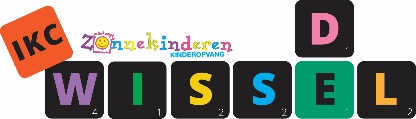 